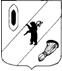 КОНТРОЛЬНО-СЧЕТНАЯ КОМИССИЯ ГАВРИЛОВ-ЯМСКОГО МУНИЦИПАЛЬНОГО РАЙОНА                                    152240, Ярославская область, г. Гаврилов-Ям, ул. Советская, д. 51                    Телефакс: (48534) 2- 44-63___________________________________________________________________________________	           ПРИКАЗ№ 43	29.12.2017 г.О внесении изменений в приказ Контрольно-счетной комиссииГаврилов-Ямского муниципального района№ 36 от 29.12.2017         В  целях реализации статьи 6 «Положения о Контрольно-счетной комиссии Гаврилов-Ямского муниципального района», утвержденного постановлением Собрания Представителей Гаврилов-Ямского муниципального района от 20.12.2012  № 35, ПРИКАЗЫВАЮ:1. Внести  изменения в приказ Контрольно-счетной комиссии Гаврилов-Ямского муниципального района от 29.12.2017 № 36 «О назначении ответственного лица за реализацию мер по противодействию коррупции», изложив  пункт 1приказа в следующей редакции (Приложение): «1. Назначить ответственным лицом за разработку проектов правовых актов, направленных на реализацию мер по противодействию коррупции инспектора Контрольно-счетной комиссии Гаврилов-Ямского муниципального района Федорову А.Р.».2. Контроль  за исполнением настоящего приказа оставляю за собой.3. Приказ вступает  в силу с 01.01.2018 года.Председатель Контрольно-счетной комиссииГаврилов-Ямского муниципального района	       Е.Р. Бурдова